DECISION 619 (C19, Last amended c21)(modified by correspondence)Headquarters PremisesThe ITU Council,recallingResolution 212 (Dubai, 2018) on the Union's future headquarters premises over the long term and Council Decision 588 on Headquarters Premises,recalling furtherResolution 212 recalling c) v) to offset the total final project costs by applying all proceeds from the sale of the Tower to existing loans on assets that are to be disposed of, to the necessary costs associated with the sale, and to reduce to the maximum the outstanding amount of the loan,noting with appreciationthe efforts made by the ITU management and the BPD (Building Project Division) to optimise costs in order to reduce the overall cost of the new ITU Headquarters,having consideredthe report of the Secretary-General contained in document C19-ADD/2,mindfulof the concerns of Member States with moving meetings of the ITU outside of Geneva for the duration of the demolition and early construction phase as national representations in Geneva have the human resources to attend ITU meetings while such resources are not necessarily available in all countries, and similar concerns expressed by ITU Staff who should not be expected to relocate outside of their Geneva homes for extended periods in order to cover the high number of meetings scheduled by the ITU but possibly hosted outside Geneva,decides1	to approve continuing the project to replace the Varembé building and Tower with a new building which, with the existing Montbrillant building, will form the new Geneva Headquarters of the Union;2	to approve the final direct project cost of CHF 170,139,000, as described in C19-ADD/2, financed entirely by the available funding of CHF 150,000,000 host country loan, CHF 15,140,000 sponsorships and donations, and CHF 5,000,000 new building fund;3	to provide an additional financial cushion for the non-mitigated risks up to CHF 12,600,000, which represents the cumulative limit of 8% of the current estimates of direct costs described in C19-ADD/2, through the creation of a Risk Register Fund to be financed by subsequent Council decisions beginning in 2020, in accordance with the Financial Regulations and Financial Rules;4	that, as of the date of adoption of this decision, any future sponsorships or donations will only be accepted by ITU after:the proposed change order to the design is evaluated by the ITU management and BPD to assess the amount of all indirect costs (including Architect’s fees, Building Management Consultant fees, General Contractor fees, etc.), all net direct costs, and the impact on the project schedule;the prospective sponsor agrees to pay for all these increased direct and indirect project costs as part of its sponsorship or donation; andBPD determines that the sponsorship or donation will not create further delays to the project;5	to approve the funding to cover indirect project costs of up to CHF 2,275,000 for the period 2021-2023 through measures outlined in the Financial Regulations and Financial Rules and recommend PP-22 to include CHF 2,315,000 within the draft financial plan for the period 2024-2027 for the Capital Fund;6	to apply all proceeds from the sale of the Tower as per Resolution 212 recalling c) v),instructs the Secretary-General1	to proceed with the request, to relevant Swiss authorities, for the second part of the CHF 150,000,000 loan;2	to establish the Risk Register fund in decides 3 above noting that any monies left in this account at the end of construction will be placed in the Reserve Account;3	to address the need for temporary conference and meeting facilities during the demolition and early construction phase of the project by producing a list of the needs, including dates of conferences and meetings during this period and report to MSAG on the progress thereof;4	to continue the implementation of Council Decisions regarding the preservation of a Popov Room, including providing financial and legal analysis of options presented in paragraph 2.2.18.13 of the Summary record of the ninth and last Plenary Meeting of the 2019 ordinary session of Council (Document C19/120);5	to work with the Host Country to address the implementation of UNDSS requirements for UN MOSS compliance;6	to continue engaging with the Staff Council, to facilitate greater transparency and dialogue in the entire relocation and design process, ensuring morale, well-being, and effectiveness of staff in executing their responsibilities to the benefit of the Union;7	to create a Staff Working Conditions Strategy and Implementation Plan for the consideration of Council 2020, including putting in place measures to facilitate flexible work arrangement including plans to allow staff to work from home;8	to provide quarterly briefings to the MSAG, including information related to updates of the Risk Register;9	to conduct regular audits of the project;10	to continue to abide by the highest standards in terms of ethics and procurement in all bidding procedures organized throughout the project._____________Council 2021
Consultation by correspondence (31 July 2021)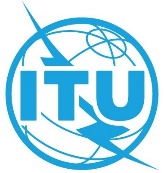 Document C21/99-E6 August 2021Original: English